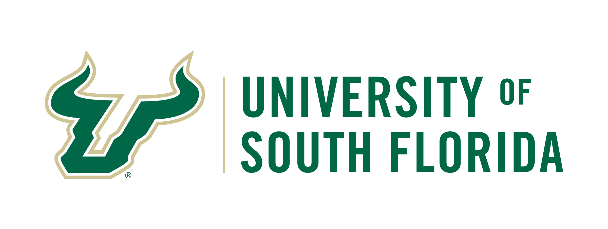 CREDIT VOUCHER REIMBURSEMENT REQUEST–EXCEPTION DUE TO COVID–19I ____________________ have cancelled my planned travel on Travel Request number _________ due to the COVID-19 pandemic. I received an airfare voucher or other credit and am requesting a reimbursement of the full amount of the payment as an exception to standard USF procedure.  I understand that this credit is the property of USF and must be used for future USF business Travel. I also understand if there is no future USF business travel and use it for personal travel, I will be required to reimburse USF for the dollar value. USF Employees Only:If I leave USF before use or expiration, I agree the value of the voucher can be withheld from my final paycheck. _____________________________				___________________Traveler Signature						DateVice President’s Approval ______________________________				____________________Vice President’s Signature 					Date______________________________Vice President’s Name  This completed form must to be included in the Expense Report receipt package